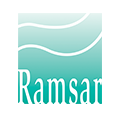 New ZealandFirth of ThamesOffline RIS Word form[Copy of online form submitted through RSIS portal on 2 February 2022.]

All fields marked with an asterisk (*) are required.

 For more information on how to use this form, please refer to the document 
 How to use the offline RIS Word form.





Created by RSIS v1.7 on 27 January 2022 at 00:43
https://rsis.ramsar.org/RISapp/section.php?idSection=1&part=1&idvris=4738944&action=viewColor codesFields back-shaded in light blue relate to data and information required only for RIS updates.Note that some fields concerning aspects of Part 3, the Ecological Character Description of the RIS (tinted in purple), are not expected to be completed as part of a standard RIS, but are included for completeness so as to provide the requested consistency between the RIS and the format of a ‘full’ Ecological  Character Description, as adopted in Resolution X.15 (2008). If a Contracting Party does have information available that is relevant to these fields (for  example from a national format Ecological Character Description) it may, if it wishes to, include information in these additional fields.Summary1.1 Summary descriptionPlease provide a short descriptive text summarising the key characteristics and internationally important aspects of the site. You may prefer to complete the four following sections before returning to draft this summary.Summary (This field is limited to 2500 characters) Data & location2.1 Formal data2.1.1 Name and address of the compiler of this RISResponsible compilerNameInstitution/agencyPostal address (This field is limited to 254 characters) E-mail (The online RIS only accepts valid e-mail addresses, e.g. example@mail.com ) Phone (The online RIS only accepts valid phone numbers, e.g. +1 41 123 45 67 ) Fax (The online RIS only accepts valid phone numbers, e.g. +1 41 123 45 67 ) National Ramsar Administrative AuthorityNameInstitution/agencyPostal address (This field is limited to 254 characters) E-mail (The online RIS only accepts valid e-mail addresses, e.g. example@mail.com ) Phone (The online RIS only accepts valid phone numbers, e.g. +1 41 123 45 67 ) Fax (The online RIS only accepts valid phone numbers, e.g. +1 41 123 45 67 ) 2.1.2 Period of collection of data and information used to compile the RISFrom year (The online RIS only accepts numeric values)  Period when the data and information for the sheet for a newly designated site was compiledFor updated RIS: Period when the data and informationfor revision of an existing sheet was updatedTo year (The online RIS only accepts numeric values) 2.1.3 Name of the Ramsar SiteOfficial name (in English, French or Spanish)* (This field is mandatory) Unofficial name (optional)2.1.4 Changes to the boundaries and area of the Site since its designation or earlier updateA. Changes to Site boundary (Update)  [x] Yes /  [  ] No .	 [x]  The boundary has been delineated more accurately	 [  ]  The boundary has been extended	 [  ]  The boundary has been restrictedB. Changes to Site area (Update) 	 [  ]  The Site area has been calculated more accurately	 [x]  The Site has been delineated more accurately	 [  ]  The Site area has increased because of a boundary extension	 [  ]  The Site area has decreased because of a boundary restrictionImportant note: If the boundary of the designated site is being restricted/reduced, before submitting this updated RIS to the Secretariat the Contracting Party should have followed: - the requirements in Article 2.5 of the Convention; or - the procedures established by the Conference of the Parties in the annex to Resolution VIII.20 (2002); or  - where appropriate instead, the procedures in the annex to Resolution IX.6 (2005).  Contracting Parties should also have provided to the Secretariat a report on changes prior to the submission of an updated RIS.	 [  ]  For secretariat only: This update is an extension2.1.5 Changes to the ecological character of the Site6b i. Has the ecological character of the Ramsar Site (including applicable Criteria) changed since the previous RIS? (Update) Are the changes (Update)  [  ] Positive /  [  ] Negative  /  [x] Positive & Negative ..What extent of the Ramsar site is affected (%)Positive % (Update) Negative % (Update) Optional text box to provide further information (Update) 	 [  ]  No information availableAre changes the result of (tick each category which applies):	 [x]  Changes resulting from causes operating within the existing boundaries?	 [x]  Changes resulting from causes operating beyond the site’s boundaries?	 [  ]  Changes consequent upon site boundary reduction alone (e.g., the exclusion of some wetland types formerly included within the site)?	 [  ]  Changes consequent upon site boundary increase alone (e.g., the inclusion of different wetland types in the site)?Please describe any changes to the ecological character of the Ramsar Site, including in the application of the Criteria, since the previous RIS for the site. (Update) Is the change in ecological character negative, human-induced AND a significant change (above the limit of acceptable change) (Update)  [  ] Yes /  [x] No .Has an Article 3.2 report been submitted to the Secretariat? (Update)  [  ] Yes /  [x] No .2.2 Site location2.2.1 Defining the Site boundariesThe site boundaries must be clearly delineated on both: a) a GIS shapefile and b) a digital map/image:-> To define the site boundaries please complete field 2.2.1 a1), 2.2.1 a2) and 2.2.1 b) via the online form.-UPLOAD via online form-Boundaries description (This field is limited to 2500 characters) 2.2.2 General locationa)	In which large administrative region does the site lie?b)	What is the nearest town or population centre?2.2.3 For wetlands on national boundaries onlya) Does the wetland extend onto the territory of one or more other countries? [  ] Yes /  [x] No .b) Is the site adjacent to another designated Ramsar Site on the territory of another Contracting Party? [  ] Yes /  [x] No .c) Is the site part of a formal transboundary designation with another Contracting Party? [  ] Yes /  [x] No .d) Transboundary Ramsar Site name:Sites part of transboundary designation2.2.4 Area of the SiteIf you have not established an official area by other means, you can copy the area calculated from the GIS boundaries into the 'official area' box.Official area, in hectares (ha): (The online RIS only accepts numeric values) Area, in hectares (ha) as calculated from GIS boundaries2.2.5 BiogeographyPlease provide the biogeographic region(s) encompassing the site and the biogeographic regionalization scheme applied:Biogeographic regionsOther biogeographic regionalisation scheme (This field is limited to 2500 characters) Why is the Site important?3.1 Ramsar Criteria and their justificationTick the box against each criterion applied to the designation of the Ramsar Site. All criteria which apply should be ticked. Please explain why you selected a criterion by filling in the relevant fields on this page, on the three other pages of this section 'Criteria & justification' and on the 'Wetland types' page of the section 'What is the site like?'. [x]  Criterion 1: Representative, rare or unique natural or near-natural wetland types To justify this Criterion, please select at least one wetland type as representative,  rare or unique in the section What is the site like? > Wetland types and provide further details in at least one of the three boxes below. Hydrological services provided (This field is limited to 3000 characters) Other ecosystem services provided (This field is limited to 3000 characters) Other reasons (This field is limited to 3000 characters)  [x]  Criterion 2 : Rare species and threatened ecological communities To justify this Criterion, please give details below on:  - relevant plant species in the section Criteria & justification> Plant species (3.2)    - relevant animal species in the section Criteria & justification> Animal species (3.3)    - relevant ecological communities in the section Criteria & justification> Ecological communities (3.4)   Optional text box to provide further information (This field is limited to 3000 characters)  [x]  Criterion 3 : Biological diversity To justify this Criterion, please give details in the box below. If you want to name any specific species, please give details on:  - relevant plant species in the section Criteria & justification> Plant species (3.2)    - relevant animal species in the section Criteria & justification> Animal species (3.3)   Justification (This field is limited to 3000 characters)  [x]  Criterion 4 : Support during critical life cycle stage or in adverse conditions To justify this Criterion, please give details below on:  - relevant plant species in the section Criteria & justification> Plant species (3.2)    - relevant animal species in the section Criteria & justification> Animal species (3.3)     and explain the life cycle stage or nature of adverse conditions in the accompanying 'justification' box. Optional text box to provide further information (This field is limited to 3000 characters)  [x]  Criterion 5 : >20,000 waterbirds To justify this Criterion, please give details below on:- the total number of waterbirds and the period of data collection - relevant waterbird species, and if possible their population size, in the section Criteria & justification> Animal species (3.3)   Overall waterbird numbers* (This field is mandatory) Start year* (This field is mandatory) End year* (This field is mandatory) Source of data:Optional text box to provide further information (This field is limited to 3000 characters)  [x]  Criterion 6 : >1% waterbird population To justify this Criterion, please give details on relevant waterbird species and their population size in the section Criteria & justification> Animal species (3.3)   Optional text box to provide further information (This field is limited to 3000 characters)  [  ]  Criterion 7 : Significant and representative fish To justify this Criterion, please give information in the box below and details of relevant fish species in the section Criteria & justification> Animal species (3.3)   Justification (This field is limited to 3000 characters)  [  ]  Criterion 8 : Fish spawning grounds, etc. To justify this Criterion, please give information in the box below. Completion of details on relevant fish species in the section Criteria & justification> Animal species (3.3)   is optional. Justification (This field is limited to 3000 characters)  [  ]  Criterion 9 : >1% non-avian animal population To justify this Criterion, please give details on relevant non-avian species and their population size in the section  Criteria & justification> Animal species (3.3)   Optional text box to provide further information (This field is limited to 3000 characters) 3.2 Plant species whose presence relates to the international importance of the siteGBIF Secretariat (2019). GBIF Backbone Taxonomy. Checklist dataset  https://doi.org/10.15468/39omei accessed via GBIF.org on 2020-07-15.Optional text box to provide further information on plant species of international importance: (This field is limited to 3000 characters) 3.3 Animal species whose presence relates to the international importance of the siteAnimals are listed in the following order: birds; fish, mollusc and curstaceen; other animalsGBIF Secretariat (2019). GBIF Backbone Taxonomy. Checklist dataset  https://doi.org/10.15468/39omei accessed via GBIF.org on 2020-07-15.Optional text box to provide further information on animal species of international importance: (This field is limited to 3000 characters) 3.4 Ecological communities whose presence relates to the international importance of the siteOptional text box to provide further information (This field is limited to 4000 characters) What is the Site like?4.1 Ecological characterPlease summarize the ecological components, processes and services which are critical to determining the ecological character of the site. Please also summarize any natural variability in the ecological character of the site, and any known past or current change (This field is limited to 4000 characters) 4.2 What wetland type(s) are in the site?Please list all wetland types which occur on the site, and for each of them: - rank the four most abundant types by area from 1 (greatest extent) to 4 (least extent) in the third column,  - if the information exists, provide the area (in ha) in the fourth column - if this wetland type is used for justifying the application of Criterion 1, indicate if it is representative, rare or unique in the last column - you can give the local name of the wetland type if different from the Ramsar classification system in the second columnMarine or coastal wetlandsInland wetlandsHuman-made wetlandsWhat non-wetland habitats are within the site?Other non-wetland habitatHabitat connectivity (ECD) 4.3 Biological components4.3.1 Plant speciesGBIF Secretariat (2019). GBIF Backbone Taxonomy. Checklist dataset  https://doi.org/10.15468/39omei accessed via GBIF.org on 2020-07-15.Other noteworthy plant speciesInvasive alien plant speciesGBIF Secretariat (2019). GBIF Backbone Taxonomy. Checklist dataset  https://doi.org/10.15468/39omei accessed via GBIF.org on 2020-07-15.Optional text box to provide further information (This field is limited to 2500 characters) 4.3.2 Animal speciesOther noteworthy animal speciesGBIF Secretariat (2019). GBIF Backbone Taxonomy. Checklist dataset  https://doi.org/10.15468/39omei accessed via GBIF.org on 2020-07-15.Invasive alien animal speciesGBIF Secretariat (2019). GBIF Backbone Taxonomy. Checklist dataset  https://doi.org/10.15468/39omei accessed via GBIF.org on 2020-07-15.Optional text box to provide further information (This field is limited to 2500 characters) 4.4 Physical components4.4.1 ClimatePlease indicate the prevailing climate type(s) by selecting below the climatic region(s) and subregion(s), using the Köppen-Gieger Climate Classification System.If changing climatic conditions are affecting the site, please indicate the nature of these changes: (This field is limited to 1000 characters) 4.4.2 Geomorphic settinga) Minimum elevation above sea level (in metres) (The online RIS only accepts numeric values) a) Maximum elevation above sea level (in metres) (The online RIS only accepts numeric values) b) Position in landscape/river basin:	 [  ]  Entire river basin	 [  ]  Upper part of river basin	 [  ]  Middle part of river basin	 [x]  Lower part of river basin	 [x]  More than one river basin	 [  ]  Not in river basin	 [x]  CoastalPlease name the river basin or basins. If the site lies in a sub-basin, please also name the larger river basin. For a  coastal/marine site, please name the sea or ocean.  (This field is limited to 1000 characters) 4.4.3 Soil	 [x]  MineralChanges at RIS update (Update)  [x] No change /  [  ] Increase  /  [  ] Decrease  /  [  ] Unknown ...	 [x]  OrganicChanges at RIS update (Update)  [x] No change /  [  ] Increase  /  [  ] Decrease  /  [  ] Unknown ...	 [  ]  No available informationAre soil types subject to change as a result of changing hydrological conditions (e.g., increased salinity or acidification)? [  ] Yes /  [x] No .Please provide further information on the soil (optional) (This field is limited to 1000 characters) 4.4.4 Water regimeWater permanenceSource of water that maintains character of the siteWater destinationStability of water regimePlease add any comments on the water regime and its determinants (if relevant). Use this box to explain sites with complex hydrology: (This field is limited to 2000 characters) Connectivity of surface waters and of groundwater (ECD) Stratification and mixing regime (ECD) 4.4.5 Sediment regime	 [  ]  Significant erosion of sediments occurs on the siteChanges at RIS update (Update)  [x] No change /  [  ] Increase  /  [  ] Decrease  /  [  ] Unknown ...	 [x]  Significant accretion or deposition of sediments occurs on the siteChanges at RIS update (Update)  [x] No change /  [  ] Increase  /  [  ] Decrease  /  [  ] Unknown ...	 [  ]  Significant transportation of sediments occurs on or through the siteChanges at RIS update (Update)  [x] No change /  [  ] Increase  /  [  ] Decrease  /  [  ] Unknown ...	 [  ]  Sediment regime is highly variable, either seasonally or inter-annuallyChanges at RIS update (Update)  [x] No change /  [  ] Increase  /  [  ] Decrease  /  [  ] Unknown ...	 [  ]  Sediment regime unknownPlease provide further information on sediment (optional): (This field is limited to 1000 characters) Water turbidity and colour (ECD) Light - reaching wetland (ECD) Water temperature (ECD) 4.4.6 Water pH	 [  ]  Acid (pH<5.5)Changes at RIS update (Update)  [x] No change /  [  ] Increase  /  [  ] Decrease  /  [  ] Unknown ...	 [  ]  Circumneutral (pH: 5.5-7.4 )Changes at RIS update (Update)  [x] No change /  [  ] Increase  /  [  ] Decrease  /  [  ] Unknown ...	 [  ]  Alkaline (pH>7.4)Changes at RIS update (Update)  [x] No change /  [  ] Increase  /  [  ] Decrease  /  [  ] Unknown ...	 [x]  UnknownPlease provide further information on pH (optional): (This field is limited to 1000 characters) 4.4.7 Water salinity	 [  ]  Fresh (<0.5 g/l)Changes at RIS update (Update)  [  ] No change /  [  ] Increase  /  [  ] Decrease  /  [x] Unknown ...	 [  ]  Mixohaline (brackish)/Mixosaline (0.5-30 g/l)Changes at RIS update (Update)  [  ] No change /  [  ] Increase  /  [  ] Decrease  /  [x] Unknown ...	 [  ]  Euhaline/Eusaline (30-40 g/l)Changes at RIS update (Update)  [  ] No change /  [  ] Increase  /  [  ] Decrease  /  [x] Unknown ...	 [  ]  Hyperhaline/Hypersaline (>40 g/l)Changes at RIS update (Update)  [  ] No change /  [  ] Increase  /  [  ] Decrease  /  [x] Unknown ...	 [x]  UnknownPlease provide further information on salinity (optional): (This field is limited to 1000 characters) Dissolved gases in water (ECD) 4.4.8 Dissolved or suspended nutrients in water	 [  ]  EutrophicChanges at RIS update (Update)  [x] No change /  [  ] Increase  /  [  ] Decrease  /  [  ] Unknown ...	 [x]  MesotrophicChanges at RIS update (Update)  [  ] No change /  [  ] Increase  /  [x] Decrease  /  [  ] Unknown ...	 [  ]  OligotrophicChanges at RIS update (Update)  [x] No change /  [  ] Increase  /  [  ] Decrease  /  [  ] Unknown ...	 [  ]  DystrophicChanges at RIS update (Update)  [x] No change /  [  ] Increase  /  [  ] Decrease  /  [  ] Unknown ...	 [  ]  UnknownPlease provide further information on dissolved or suspended nutrients (optional): (This field is limited to 1000 characters) Dissolved organic carbon (ECD) Redox potential of water and sediments (ECD) Water conductivity (ECD) 4.4.9 Features of the surrounding area which may affect the SitePlease describe whether, and if so how, the landscape and ecological characteristics in the area surrounding the Ramsar Site differ from the site itself: [  ] i) broadly similar /  [x] ii) significantly different .If the surrounding area differs from the Ramsar Site, please indicate how: (Please tick all categories that apply)	 [x]  Surrounding area has greater urbanisation or development	 [x]  Surrounding area has higher human population density	 [x]  Surrounding area has more intensive agricultural use	 [x]  Surrounding area has significantly different land cover or habitat typesPlease describe other ways in which the surrounding area is different: (This field is limited to 2000 characters) 4.5 Ecosystem services4.5.1 Ecosystem services/benefitsPlease select below all relevant ecosystem services/benefits currently provided by the site and indicate their relative importance in the right-hand column.Provisioning ServicesRegulating ServicesCultural ServicesSupporting ServicesOptional text box to provide further information (This field is limited to 2500 characters) Other ecosystem service(s) not included above: (This field is limited to 2000 characters) Please make a rough estimate of the approximate number of people (distinguish between residents and visitors if possible) who directly benefit from the ecological services provided by this site (estimate at least in orders of magnitude: 10s, 100s, 1000s, 10 000s etc.):Within the site:Outside the site:Have studies or assessments been made of the economic valuation of ecosystem services provided by this Ramsar Site? [  ] Yes /  [x] No  /  [  ] Unknown ..Where economic studies or assessments of economic valuation have been undertaken at the site, it would be helpful to provide information on where the results of such studies may be located (e.g. website links, citation of published literature): (This field is limited to 2500 characters) 4.5.2 Social and cultural valuesIs the site considered internationally important for holding, in addition to relevant ecological values, examples of significant cultural values, whether material or non-material, linked to its origin, conservation and/or ecological functioning? If so, please describe this importance under one or more of the four following categories. You should not list here any values derived from non-sustainable exploitation or which result in detrimental ecological changes.	 [  ]  i) the site provides a model of wetland wise use, demonstrating the application of traditional knowledge and methods of management and use that maintain the ecological character of the wetlandDescription if applicable (This field is limited to 2500 characters) 	 [  ]  ii) the site has exceptional cultural traditions or records of former civilizations that have influenced the ecological character of the wetlandDescription if applicable (This field is limited to 2500 characters) 	 [  ]  iii) the ecological character of the wetland depends on its interaction with local communities or indigenous peoplesDescription if applicable (This field is limited to 2500 characters) 	 [  ]  iv) relevant non-material values such as sacred sites are present and their existence is strongly linked with the maintenance of the ecological character of the wetlandDescription if applicable (This field is limited to 2500 characters) 4.6 Ecological processesThis section is not intended for completion as part of a standard RIS, but is included for completeness as part of the agreed format of a ‘full’ Ecological Character Description (ECD) outlined by Resolution X.15Primary production (ECD) Nutrient cycling (ECD) Carbon cycling (ECD) Animal reproductive productivity (ECD) Vegetational productivity, pollination, regeneration processes, succession, role of fire, etc. (ECD) Notable species interactions, including grazing, predation, competition, diseases and pathogens (ECD) Notable aspects concerning animal and plant dispersal (ECD) Notable aspects concerning migration (ECD) Pressures and trends concerning any of the above, and/or concerning ecosystem integrity (ECD) How is the Site managed?5.1 Land tenure and responsibilities (Managers)5.1.1 Land tenure/ownershipPlease specify if this category applies to the Ramsar Site, to the surrounding area or to both, by ticking the relevant option(s).Public ownershipPrivate ownershipOtherProvide further information on the land tenure / ownership regime (optional): (This field is limited to 1000 characters) 5.1.2 Management authorityPlease list the local office / offices of any agency or organization responsible for managing the site: (This field is limited to 1000 characters) Provide the name and/or title of the person or people with responsibility for the wetland:Postal address: (This field is limited to 1000 characters) E-mail address: (The online RIS only accepts valid e-mail addresses, e.g. example@mail.com ) 5.2 Ecological character threats and responses (Management)5.2.1 Factors (actual or likely) adversely affecting the Site’s ecological characterPlease specify if this category applies to the Ramsar Site, to the surrounding area or to both, by ticking the relevant option(s).Human settlements (non agricultural)Water regulationAgriculture and aquacultureEnergy production and miningTransportation and service corridorsBiological resource useHuman intrusions and disturbanceNatural system modificationsInvasive and other problematic species and genesPollutionGeological eventsClimate change and severe weatherPlease describe any other threats (optional): (This field is limited to 3000 characters) 5.2.2 Legal conservation statusPlease list any other relevant conservation status, at global, regional or national level and specify the boundary relationships with the Ramsar Site:Global legal designationsRegional (international) legal designationsNational legal designationsNon-statutory designations5.2.3 IUCN protected areas categories (2008)	 [  ]  Ia Strict Nature Reserve	 [  ]  Ib Wilderness Area: protected area managed mainly for wilderness protection	 [  ]  II National Park: protected area managed mainly for ecosystem protection and recreation	 [  ]  III Natural Monument: protected area managed mainly for conservation of specific natural features	 [x]  IV Habitat/Species Management Area: protected area managed mainly for conservation through management intervention	 [  ]  V Protected Landscape/Seascape: protected area managed mainly for landscape/seascape conservation and recreation	 [  ]  VI Managed Resource Protected Area: protected area managed mainly for the sustainable use of natural ecosystems5.2.4 Key conservation measuresLegal protectionHabitatSpeciesHuman ActivitiesOther: (This field is limited to 3000 characters) 5.2.5 Management planningIs there a site-specific management plan for the site?Is the management plan/planning implemented? [x] Yes /  [  ] No .The management plan coversIs the management plan currently subject to review and update? [  ] Yes /  [x] No .Has a management effectiveness assessment been undertaken for the site? [  ] Yes /  [x] No .Please give link to site-specific plan or other relevant management plan if this is available via the Internet or upload it in section  'Additional material': (This field is limited to 500 characters) If the site is a formal transboundary site as indicated in section Data and location > Site location, are there shared management planning processes with another Contracting Party? [  ] Yes /  [x] No .Please indicate if a Ramsar centre, other educational or visitor facility, or an educational or visitor programme is associated with the site: (This field is limited to 1000 characters) URL of site-related webpage (if relevant):5.2.6 Planning for restorationIs there a site-specific restoration plan?Has the plan been implemented? [  ] Yes /  [x] No .The restoration plan covers:Is the plan currently being reviewed and updated? [  ] Yes /  [x] No .Where the restoration is being undertaken to mitigate or respond to a threat or threats identified in this RIS, please indicate it / them: (This field is limited to 1000 characters) Further information (This field is limited to 2500 characters) 5.2.7 Monitoring implemented or proposedPlease indicate other monitoring activities: (This field is limited to 3000 characters) Additional material6.1 Additional reports and documents6.1.1 Bibliographical references (This field is limited to 3000 characters) 6.1.2 Additional reports and documentsi.  taxonomic lists of plant and animal species occurring in the site (see section 4.3)-UPLOAD via online form-ii. a detailed Ecological Character Description (ECD) (in a national format)-UPLOAD via online form-iii. a description of the site in a national or regional wetland inventory-UPLOAD via online form-iv. relevant Article 3.2 reports-UPLOAD via online form-v. site management plan-UPLOAD via online form-vi. other published literature-UPLOAD via online form-Please note that any documents uploaded here will be made publicly available.6.1.3 Photograph(s) of the SitePlease provide at least one photograph of the site:	 [x]  I certify that I am the photographer, the valid holder of rights over the photograph(s), or an authorized representative of the organization which is the valid holder of rights over the photograph(s), and I hereby assign an irrevocable, perpetual and royalty-free right to use, reproduce, edit, display, transmit, prepare derivative works of, modify, publish, affix logos to, and otherwise make use of the submitted photograph(s) in any way, to the Ramsar Convention Secretariat, its affiliates and partners, for non-commercial purposes in conjunction with the mission of the Ramsar Convention.  This use includes, but is not limited to, internal and external publication and materials, presentation on the websites of the Ramsar Convention or any affiliated body, and any and all other communication channels with copyright attributed to the holder in all published forms. The full accuracy of all data submitted rests with the submitter, or organization submitting the photograph(s).  In submitting, I hereby agree to the aforementioned terms, personally or on behalf of the organization of which I am an authorized official, certifying that the Ramsar Convention Secretariat, its affiliates and partners are explicitly held harmless for any and all costs, expenses, or damages arising from use of the submitted photograph(s) and any additional information provided.6.1.4 Designation letter and related dataDesignation letter*-UPLOAD via online form-Please upload a letter of designation from the Ramsar Administrative Authority. This letter must clearly state that the wetland is being designated for inclusion in the Ramsar List and specify the formal date of designation wished. The letter can be uploaded in two formats: Word document (doc); pdf Strategic Framework: 408. The RIS for a newly designated Site (or an update to the RIS for a previously designated site) must be officially transmitted to the Secretariat by the Ramsar Administrative Authority (AA) of the Contracting Party concerned, with a letter clearly stating that the wetland is being designated for inclusion in the Ramsar List and specifying the formal date of designation if wished.   413. The date of designation of a Ramsar Site is that indicated or requested by the Ramsar Administrative Authority (AA). The designation date required should be indicated in the designation letter from the AA to the Secretariat that accompanies the RIS.   414. If no designation date is indicated to the Secretariat, the Secretariat assigns the date of the designation letter from the Administrative Authority as the designation date of the site.   415. If, following the receipt and review of the RIS by the Secretariat (see below), a significant time-period elapses before any problems with the RIS content are resolved with the Administrative Authority, the Secretariat may propose that, with the agreement of the AA, the date of designation is that on which the RIS is finalised.  Transboundary Designation letter-UPLOAD via online form-Date of DesignationNumber of certificates wished (The online RIS only accepts numeric values) The Firth of Thames (Tikapa Moana) is a shallow marine embayment (semi-enclosed bay) that lies in the northern part of the Hauraki Basin, in New Zealand’s North Island. The Ramsar site occupies the southern section of the Firth, from Pūkorokoro Miranda in the north-west to the Waihou River mouth in the south-east, and includes most of its approximately 8220 hectares of exposed intertidal bird feeding grounds and shellbanks. This site is one of the terminal points for the East Asian-Australasian flyway, and one of the three most important coastal stretches for wading birds in New Zealand, supporting over 20,000 birds per year, most of which are migratory. The flyway is used by shorebirds that migrate from winter in Siberia and Alaska to feed during summer in the southern hemisphere, and later return between March and June to their northern breeding grounds. These include bar-tailed godwits (Limosa lapponica), red knots (Calidris canutus), ruddy turnstone (Arenaria interpres), Pacific golden plovers (Pluvialis fulva), sharptailed sandpipers (Calidris acuminata), and whimbrels (Numenius phaeopus). It is also an important wintering site for national migrants including pied stilts (Himantopus himantopus), wrybills (Anarhynchus frontalis) and pied oystercatchers (Haematopus finschi). The Firth is also of international importance for the presence of the Miranda chenier plain (a series of shelly beach ridges separated by mudflats), and is regarded as one of the best examples worldwide of an active chenier system. The Ramsar Site includes wetland and estuarine habitats for many other coastal birds such as white-faced heron (Ardea novaehollandiae), banded rail (Gallirallus philippensis), cormorants/shags (Phalacrocorax spp. and Strictocarbo sp.), and occasional white heron (Ardea alba). The shellbanks provide vital roosting sites for large numbers of shorebirds, but are also important as breeding sites for up to 1000 pairs of white-fronted terns (Sterna striata) at Taramaire, black-billed gulls (Larus bulleri) at Pūkorokoro Miranda, three species of shags that nest mainly in the fringing mangroves, variable oyster catchers (Haematopus unicolor) and a few pairs of the nationally vulnerable northern New Zealand dotterel (Charadrius obscurus aquilonius). Karen DenyerConsultant for Department of Conservation27 Grey St, Cambridge 3434, New Zealandkaren.denyer@wetlandtrust.org.nz+64210312716Mailee StanburyDepartment of ConservationPO Box 343, Thames 3540, New Zealandmstanbury@doc.govt.nz+6427567412020042018Firth of ThamesTikapa Moanathe area has increasedYes -actual-11Changes are both positive and negative, and affect different proportions of the Ramsar site, therefore it is not possible to estimate the % of the site positively or negatively affected.Negative change (actual)  • An estimated 430,000 tonnes per year of sediment deposits in the southern Firth of Thames, with approximately 40% of the load from contributing catchments (Green & Zeldis 2015). Sediments are accumulating in some areas of the intertidal flats at rates 2-10 times greater than 90 years earlier and result in altered wetland ecosystem processes (sediment regime). • Roosting and feeding habitat for birds on open sand and mudflats has been diminished through expansion of dense stands of mangroves into the southern Firth, affecting habitat for a variety of waders. Displacement has been particularly noticeable for wrybills (Anarhynchus frontalis), golden plovers (Pluvialis fulva), red knots (Calidris canutus) and whimbrels (Numenius phaeopus), although international population decrease may be a more significant factor in declining numbers of transnational species at the Ramsar Site. • Wader counts over the period 2004 to 2017 show a decline in average number of wading birds visiting the site, from a high of 35,000 in 2005 to 22,000 in 2017 (summed winter and summer counts). Winter counts show a small decline, with a greater decline for summer counts, indicating that transnational migrant numbers are declining more than national migrant numbers. Counts show a sharp decrease in the number of red knots visiting the site, from around 6000 in 2004 to fewer than 2000 in 2017.  This species is threatened by extensive land reclamation overseas, reduced prey availability, pollution and human disturbance.  • Other species that have shown a downwards trend since 2004 include South Island Pied Oystercatchers, pied stilts and ruddy turnstones. South Island pied oystercatcher counts declined from a peak in 2005 of 17,000 birds, to annual numbers of around 10,000 in recent years. Habitat modification, water extraction and agricultural intensification in their breeding areas are commonly highlighted as potential causes.  • Three introduced species have been recorded in the Ramsar site in recent years - the Australian oyster blenny (Omobranchus anolius), greentail prawn (Metapenaeus bennettae) and Australian dog whelk (Tritia burchardi).  Negative change (potential) • Sea level is currently rising faster than it has at any time in the last 5000 years and is contributing to shoreline erosion around Kaiaua in the northern part of the Ramsar Site. This may affect the chenier accretion, however the supply of sand and shell to the southern end of the plain is currently outstripping the erosive effects of sea level rise.   • The Waikato Regional Council monitors two benthic plots in the Ramsar site (and another three in the Firth beyond the Ramsar site boundary) at least annually. There were no significant changes in sediments or benthic organisms across the Firth as a whole during the monitoring period (2001-2015), however one of the monitoring sites within the Ramsar sites showed a community shift towards more mud-tolerant species, indicative of increasing sedimentation. Although, at an estuary wide scale, there was little evidence of  ecologically significant changes between 2001 and 2010. • An increasing trend for sediment chlorophyll-a content (indicative of the amount of benthic microalgae) has been detected, indicating a potential estuary-wide shift over time.   • Since 2004, several alien marine species have been detected in the Hauraki Gulf including a bryozoan (Amathia semiconvoluta), two seaweeds (Vaucheria sp. and Undaria pinnatifida), a polychaete worm (Polydora cornuta), a fan worm (Sabella spallanzanii), three ascidians (Styela clava, Eudistoma elongatum and Caprella scauroides), a crab (Charybdis japonica) and a caprellid amphipod (Botrylloides giganteum). These species have not to date been reported in the Ramsar Site but may pose a threat to indigenous marine life where conditions are suitable for them to establish.  • Extreme floods in autumn of 2017 inundated areas of saltmarsh including sites supporting the at risk native musk Thyridia repens. The floods introduced a significant pulse of sediments, nutrients and other contaminants.  • Aquaculture reforms in 2011 allow for an additional 1100 tonnes of nitrogen per year to be discharged into the Firth of Thames from finfish farms in sites north of the Ramsar site. These farms are yet to be developed and the impact on the Firth is unknown.   • High temperatures and habitat degradation appear to  contribute to outbreaks of botulism and algal blooms in the vicinity of the site,  with negative effects on bird and fish populations Positive change (actual)  • Regular monitoring of water quality in the major streams discharging to the Firth show water quality has remained broadly stable or improved over last 25 years, albeit at higher levels than ecological and swimming guidelines for many parameters, and with minor improvements in nutrient loads. The effects of more intensive farming appear to have been offset by improved treatment of sewage and industrial wastewaters, and presumably, by improved management on farms (e.g. spray-irrigation of dairy shed effluent to land instead of discharging it to water).  • Collectively, the rivers draining the Hauraki Plains carry about 3730 tonnes per year of nitrogen and 206 tonnes per year of phosphorus to the Firth of Thames, among the highest rates in New Zealand. During 2006–2015 the combined load of nitrogen carried by the Hauraki rivers decreased at a rate of about 1.2 % per year, while the combined load of phosphorus decreased at a rate of about 3.1 % per year. The monitoring sites are well upstream of the river mouths (for example on the Waihou River 45 km in a straight line) and may not represent the state of water entering the Firth.  • Since 2004, annual wader counts have shown a slight increase in the number of New Zealand dotterels, banded dotterels and wrybills, although New Zealand dotterels in the Ramsar Site remain as low as 20 to 40 per year with very few breeding pairs. Counts of the endemic wrybill slowly declined in the Firth of Thames between the mid-1960s and 2010, however from 2004 to 2016 they experienced a slight upward trend in annual counts from around 1600 to 2300 birds, with an average of around 2100 annually.   • An old capped landfill (household waste disposal) site near Kaiaua that had become exposed by coastal erosion was excavated and removed offsite in 2016, reducing risk of marine pollution.  Note:   The Hauraki Gulf marine spatial planning process known as Sea Change – Tai Timu Tai Pari aims to improve the integrated management of the Gulf, including the Ramsar site.   Living Water, an industry-government partnership was launched in 2013 by dairy cooperative Fonterra and the Department of Conservation to improve biodiversity and water quality across New Zealand, with a focus on five catchments, including Pūkorokoro Miranda catchment which flows to the Ramsar Site. Its 2015-2018 strategic plan for this site aims to invest NZ $1.25 million towards: 1) protecting and expanding shorebird habitat, 2) supporting advocacy to protect international flyway sites and 3) showcasing examples of sustainable dairy farming practices in the catchment. Specific actions underway include leading or supporting advocacy, research, farm plans, enhancement of visitor facilities, and habitat enhancement including invasive species control, planting and land purchase to create additional secure high tide roost sites. The Firth of Thames Ramsar Site comprises the intertidal area of the southern and western shores of the Firth of Thames between Kaiaua and the west bank of the Waihou River near Thames. The margins of the Ramsar site are defined by the extremes of mean low water spring tides (MLWS), and mean high water springs (MHWS).Waikato RegionPūkorokoro Miranda82138212.956Regionalisation scheme(s)Biogeographic region Marine Ecoregions of the World (MEOW)Temperate Australasia realmThe primary hydrological value of the wetland is in providing a habitat and food source for avifauna and fish. The Ramsar site supports a broad range of ecosystem services. This includes mitigating potential coastal erosion and inundation hazards that exist for the low-lying Hauraki Plains, providing nursery habitat and maintaining coastal ecosystem food webs to support the important recreational and commercial fisheries of the Firth of Thames, regulating water quality (e.g. through mangroves trapping and cycling sediment and nutrients), supporting leisure and recreation (e.g. bird watching) and helping conserve the cultural and natural heritage of Tikapa Moana. The wetland helps maintain coastal resilience as mangroves help mitigate wave-induced coastal erosion and inundation of farmland and infrastructure, including areas that are 0.1 m below MSL.   Representative examples of two wetland types: coastal mangrove forest and Holocene chenier plain. The site contains one of the largest contiguous areas of open coast mangrove (Avicennia marina subsp. australasica) forest in New Zealand. Bands up to 900 m wide stretch unbroken for over 20 km along most of the western coast and all of the southern coast of the Ramsar site. Few other vascular plants species typically occur with the mangroves, but they include (on slightly higher ground), shrubs of salt marsh ribbonwood (Plagianthus divaricatus), mingimingi (Coprosma propinqua) and pohuehue (Muehlenbeckia complexa), with sparse ground cover of glasswort (Sarcocornia quinquefolia). The tall trees lining the main rivers provide important roosting sites for pied and little shags, while the height and openness of the canopy in places allows dense sea meadow communities (e.g. S. quinquefolia associations) to coexist, increasing floristic diversity. The site contains part of the Miranda chenier plain, which extends for 17 km south on the western shore of the Firth. This chenier is probably the best example globally of a Holocene coastal strand plain accreted by a combination of gravel and shell that overlie intertidal mud. It is the most extensive chenier plain system in New Zealand, and is the only known example, globally, of a chenier plain that is currently aggrading (at a rate of 50 m southwards per year).  Nationally critical species include:  black-billed gull (Larus bulleri), Australasian bittern (Botaurus poiciloptilus), and black stilt (Himantopus novaezelandiae). Nationally vulnerable species include: wrybill (Anarhynchus frontalis), banded dotterel (Charadrius bicinctus bicinctus), Caspian tern (Hydroprogne caspia), and red knot (Calidris canutus rogersi). The Firth of Thames area supports particularly dense populations of shorebirds for the amount of inter- tidal habitat available. Seventy four shorebird species, many rare or uncommon, have been recorded at this site. These include one grebe, five cormorants, four herons, one spoonbill, seven members of the Anatidae family, one gallinule, two oystercatchers, six plover, 27 members of the Scolopacidae (curlews, whimbrels, godwits, snipes and sandpipers), two stilts, two skuas and seven gulls and terns. A ‘Bioblitz’ held on 28 February 2013 recorded 1,132 species or ‘recognisable taxonomic units’ across 69 classes of animals, vascular and non-vascular plants, invertebrates and bacteria.The Firth of Thames is a crucial seasonal refuge and feeding ground for many national and transnational migratory birds as part of the East Asian-Australasian flyway. The flyway is used by shorebirds that migrate from winter in Siberia and Alaska to summer in the southern hemisphere, and later return between March and June to their northern breeding grounds. As a terminus for migrating waders, it is of great importance that the Firth ecosystem continues to provide abundant food (benthic invertebrates), protection from predators, sheltered roosting areas and high water quality. It is the most important wintering site nationally for pied stilts (Himantopus himantopus) and sharptailed sandpipers (Calidris acuminata), the second most important wintering site for wrybills (Anarhynchus frontalis) and whimbrels (Numenius phaeopus), and the third most important wintering site for pied oystercatchers (Haematopus finschi).  2570020042017Annual Wader Census reports, Ornithological Society of New Zealand, www.osnz.org.nz/national-wader-count. Data are the sums of winter and summer wading bird counts to ensure seasonal migrants are included. Since 2004 total annual counts have fluctuated from a high of 35,000 waders in 2005 to a low of almost 20,000 in 2015. Excludes counts from Kawakawa Bay (north of the Ramsar site). Average total summer and winter counts from 2004 to 2017 are 25700 birds.The Firth supports more than 1% of the bioregional populations of northern New Zealand dotterel (Charadrius obscurus), black and hybrid stilt (Himantopus novaezelandiae), wrybill (Anarhynchus frontalis), South Island pied oystercatcher (Haematopus ostralegus), variable oystercatcher (Haematopus unicolor), pied stilt (Himantopus himantopus) and eastern bar-tailed godwit (Limosa lapponica). PhylumScientific name*Criterion 2Criterion 3Criterion 4IUCN Red ListCITES Appendix IOther statusJustificationBirdsBirdsBirdsBirdsBirdsBirdsBirdsBirdsBirdsTracheophyta / LiliopsidaApodasmia similis [ ]  [x]  [ ]  [ ] Endemic species (NZ)Tracheophyta / MagnoliopsidaAvicennia marina australasica [ ]  [ ]  [x]  [ ] One of largest areas of mangrove habitats in NZTracheophyta / MagnoliopsidaPlagianthus divaricatus [ ]  [x]  [ ]  [ ] Endemic species (NZ)Tracheophyta / MagnoliopsidaSelliera radicans [ ]  [x]  [ ]  [ ] Endemic species (NZ)Tracheophyta / MagnoliopsidaSuaeda novae-zelandiae [ ]  [x]  [ ]  [ ] Endemic species (NZ) [ ]  [ ]  [ ]  [ ] Note:  The conservation of mangroves within the site is important due to the ecosystem services they support, and as one of the best examples of a mangrove forest in New Zealand. However, mangrove expansion into other important wetland habitats (e.g. mudflats) that provide important feeding areas for birds is a threatening process. Endemic species status for qualification under Criterion 3 is based on the New Zealand Plant Conservation Network database.PhylumScientific name*Species qualifies under criterionSpecies qualifies under criterionSpecies qualifies under criterionSpecies qualifies under criterionSpecies contributes under criterionSpecies contributes under criterionSpecies contributes under criterionSpecies contributes under criterionPop. SizePeriod of pop. Est.5% occurrence5IUCN Red ListCITES Appendix ICMS Appendix IOther StatusJustificationPhylumScientific name*24693578Pop. SizePeriod of pop. Est.5% occurrence5IUCN Red ListCITES Appendix ICMS Appendix IOther StatusJustificationFish, Mollusc and CrustaceaFish, Mollusc and CrustaceaFish, Mollusc and CrustaceaFish, Mollusc and CrustaceaFish, Mollusc and CrustaceaFish, Mollusc and CrustaceaFish, Mollusc and CrustaceaFish, Mollusc and CrustaceaFish, Mollusc and CrustaceaFish, Mollusc and CrustaceaFish, Mollusc and CrustaceaFish, Mollusc and CrustaceaFish, Mollusc and CrustaceaFish, Mollusc and CrustaceaFish, Mollusc and CrustaceaFish, Mollusc and CrustaceaFish, Mollusc and CrustaceaFish, Mollusc and CrustaceaChordata / ActinopterygiiAnguilla dieffenbachii [x]  [x]  [ ]  [ ]  [x]  [ ]  [ ]  [ ] EN  [ ]  [ ] At Risk (Declining)Endemic species (NZ). Important migratory pathway and habitat for this species in this catchmentChordata / ActinopterygiiGalaxias maculatus [ ]  [x]  [ ]  [ ]  [ ]  [ ]  [ ]  [ ] LC  [ ]  [ ] At Risk (Declining)Important migratory pathway and habitat for this diadromous species in this catchment.Chordata / ActinopterygiiGalaxias postvectis [x]  [x]  [ ]  [ ]  [x]  [ ]  [ ]  [ ] EN  [ ]  [ ] Nationally vulnerableEndemic species (NZ). Important migratory pathway and habitat for this diadromous species in this catchmentBirdsBirdsBirdsBirdsBirdsBirdsBirdsBirdsBirdsBirdsBirdsBirdsBirdsBirdsBirdsBirdsBirdsBirdsChordata / AvesAnarhynchus frontalis [x]  [x]  [x]  [ ]  [x]  [x]  [ ]  [ ] 21002004-201745VU  [ ]  [ ] Nationally vulnerableEndemic species Second most important wintering site nationally. WPE 1% threshold is 45-50 individuals Chordata / AvesArenaria interpres [ ]  [x]  [ ]  [ ]  [ ]  [x]  [ ]  [ ] LC  [ ]  [ ] MigrantImportant wintering site during life-cycle of migratory species.Chordata / AvesBotaurus poiciloptilus [x]  [ ]  [ ]  [ ]  [ ]  [ ]  [ ]  [ ] EN  [ ]  [ ] Nationally criticalChordata / AvesCalidris acuminata [ ]  [x]  [ ]  [ ]  [ ]  [x]  [ ]  [ ] LC  [ ]  [ ] Most important wintering site (nationally) during life-cycle of migratory species Chordata / AvesCalidris canutus rogersi [x]  [x]  [ ]  [ ]  [ ]  [x]  [ ]  [ ]  [ ]  [x] Nationally vulnerableImportant site during life-cycle of migratory species.Chordata / AvesCalidris ferruginea [ ]  [x]  [ ]  [ ]  [ ]  [x]  [ ]  [ ] NT  [ ]  [ ] VagrantImportant site during life-cycle of migratory species.Chordata / AvesCalidris ruficollis [ ]  [x]  [ ]  [ ]  [ ]  [x]  [ ]  [ ] NT  [ ]  [ ] MigrantImportant site during life-cycle of migratory species.Chordata / AvesCharadrius obscurus [x]  [ ]  [x]  [ ]  [x]  [x]  [ ]  [ ] 22204-20172CR  [ ]  [ ] At Risk (Recovering)Endemic species (NZ). WPE 1% threshold is 15 individualsChordata / AvesGallirallus philippensis assimilis [ ]  [ ]  [ ]  [ ]  [ ]  [x]  [ ]  [ ] LC  [ ]  [ ] At Risk (Declining)Chordata / AvesHaematopus finschi [ ]  [ ]  [x]  [ ]  [x]  [x]  [ ]  [ ] 93002004-20179 [ ]  [ ] At Risk (Declining)Endemic species (NZ). WPE 1% threshold is 1000 individualsChordata / AvesHaematopus unicolor [ ]  [ ]  [x]  [ ]  [x]  [x]  [ ]  [ ] 1202004-20173LC  [ ]  [ ] At Risk (Declining)Endemic species (NZ). WPE 1% threshold is 45 individualsChordata / AvesHimantopus himantopus [ ]  [x]  [x]  [ ]  [ ]  [x]  [ ]  [ ] 36002004-201712LC  [ ]  [ ] WPE 1% threshold is 300 individuals, important wintering siteChordata / AvesHimantopus novaezelandiae [x]  [x]  [x]  [ ]  [x]  [ ]  [ ]  [ ] 32004-20173CR  [ ]  [ ] Nationally criticalImportant wintering site. Endemic species (NZ). WPE 1% threshold is 1 individualChordata / AvesHydroprogne caspia [x]  [ ]  [ ]  [ ]  [ ]  [ ]  [ ]  [ ] LC  [ ]  [ ] Nationally vulnerableChordata / AvesLarus bulleri [x]  [ ]  [ ]  [ ]  [ ]  [ ]  [ ]  [ ] EN  [ ]  [ ] Nationally criticalChordata / AvesLimosa lapponica baueri [ ]  [x]  [x]  [ ]  [ ]  [x]  [ ]  [ ] 63002004-20175 [ ]  [ ] At Risk (Declining)Important site during life-cycle of migratory species. WPE 1% threshold is 1300 individuals.Chordata / AvesNumenius madagascariensis [x]  [ ]  [ ]  [ ]  [ ]  [ ]  [ ]  [ ] EN  [ ]  [x] Chordata / AvesNumenius phaeopus [ ]  [x]  [ ]  [ ]  [ ]  [x]  [ ]  [ ] LC  [ ]  [ ] Important site during life-cycle of migratory species.Chordata / AvesPluvialis fulva [ ]  [x]  [ ]  [ ]  [ ]  [x]  [ ]  [ ] LC  [ ]  [ ] Important site during life-cycle of migratory species.Chordata / AvesSterna striata [ ]  [ ]  [ ]  [ ]  [ ]  [x]  [ ]  [ ] LC  [ ]  [ ] At Risk (Declining) [ ]  [ ]  [ ]  [ ]  [ ]  [ ]  [ ]  [ ]  [ ]  [ ] The Firth of Thames is a terminal point for the East Asian-Australasian flyway, and one of the three most important coastal stretches for wading birds in New Zealand, supporting over 20,000 birds per year, most of which are migratory.  The site is the most important wintering site nationally for pied stilts (Himantopus himantopus) and sharp-tailed sandpipers (Calidris acuminata), the second most important wintering site for wrybills (Anarhynchus frontalis) and whimbrels (Numenius phaeopus), and the third most important wintering site for pied oystercatchers (Haematopus finschi). The Firth holds more than 1% of the northern New Zealand dotterel (Charadrius obscurus) population in winter and is one of the top 10 sites for wintering black stilts (Himantopus novaezelandiae) and dark hybrid stilts. Up to three black stilts have been recorded annually at the site during most years since 2004. In 2017 the total population of this species was estimated at 106 birds, therefore the site regularly supports up to 3% of the bioregional population of this species each winter. Other species recorded: Royal spoonbill (Platalea regia), cattle egret (Bubulcus ibis), lesser sand plover/Mongolian dotterel (Charadrius mongolus), pectoral sandpiper (Calidris melanotos), great knot (Calidris tenuirostris), grey plover (Pluvialis squatarola), Hudsonian godwit (Limosa haemastica), black-tailed godwit (Limosa limosa), little whimbrel/little curlew (Numenius minutus), grey-tailed (Siberian) tattler (Tringa brevipes), semipalmated plover (Charadrius semipalmatus), ruff (Charadrius pugnax), Terek sandpiper (Xenus cinereus), Arctic skua (Stercorarius parasiticus), Pomarine skua (Coprotheres pomarinus), gull-billed tern (Gelochelidon nilotica), and little tern (Sternula albifrons).  Threatened species status (other status) for qualification under Criterion 2 is based on the New Zealand Threat Classification System administered by the NZ Department of Conservation. This classification system defines the Threatened (Nationally Critical, Nationally Endangered and Nationally Vulnerable) species in New Zealand that qualify under Criterion 2. The classification system also defines the At Risk (Declining, Naturally Uncommon, Relict) species that are near-threatened. For details on the classification system refer to: Townsend et al (2008): New Zealand Threat Classification System Manual. Department of Conservation, Wellington. 35 p Name of ecological communityCommunity qualifies under Criterion 2?DescriptionJustificationMangrove forest [ ] New Zealand's sole mangrove species (Avicennia marina ssp. australasica) forms a continuous canopy over a small number of other vascular plants including glasswort (Sarcocornia quinquefolia) and seagrass (Zostera muelleri subsp. novazelandica). Representative. One of the largest contiguous areas of open coast mangrove forest in New Zealand.Chenier plain [ ] Recent shell banks form spits into the intertidal zone on the western Firth of Thames. They are sparsely vegetated with predominantly exotic herbs and sedges. Naturally uncommon and critically threatened ecosystem [ ] This chenier is probably the best example globally of a Holocene coastal strand plain accreted by a combination of gravel and shell that overlie intertidal mud. It is the most extensive chenier plain system in New Zealand, and is the only known example, globally, of a chenier plain that is currently aggrading (at a rate of 50 m southwards per year).  The ridges formed over the past 4500 years and extend along most of the western side of the Firth of Thames.  North of Kaiaua township the ridges are formed by small boulders, while south of the town they are comprised predominantly of shell (mainly cockle, Austrovenus stutchburyi). The gravel portion occurs in the north around Whakatiwai and is fed by greywacke pebbles eroded from the Hunua Ranges. These pebbles are moved southwards during coastal storms and become more rounded, smaller and less common towards the south, where they are replaced by vast masses of shells, dominantly cockle. The southern two thirds of the chenier plain was created by the accretion of a sequence of shell cheniers over the last 4000 yrs. Most of the chenier plain lies outside of the Ramsar boundary, being above intertidal areas, but a relatively new shell ridge (<50 years) is accreting within the site. A strip of land seaward of the road from the Pūkorokoro Miranda Shorebird Centre and southward is a complex of young shell cheniers and their feathery washover lobes separated by lower elevation areas of accumulated salt marsh mud. Nearer the coast these low areas support salt marsh and salt meadow communities that are periodically inundated by spring high tides. Closer to the road some of these elongate depressions become shallow ponds after heavy rain and exceptionally high tides. Sea level is currently rising faster than it has at any time in the last 5000 years and is already causing erosion of the shore to the north around Kaiaua. This may affect the chenier accretion, however the supply of sand and shell to the southern end of the plain is currently outstripping the erosive effects of sea level rise. The Ramsar site occupies the southern section of the Firth of Thames, a shallow marine embayment (semi-enclosed bay), and includes most of its approximately 8220 hectares of exposed intertidal feeding grounds and shellbanks.  The site comprises three intertidal habitats – shallow estuarine water and intertidal mudflats (c.6600 ha), shellbanks (117 ha), and mangrove forest and salt marsh (c.1500 ha).  Mangroves (Avicennia marina subsp. australasica), form a 20 kilometre band (up to 900 m wide) of monospecific intertidal forest around the coastline. Further shoreward, reached only by spring tides, are salt marshes of Sarcocornia quinqueflora, Cotula coronopifolia, the naturally uncommon Maori musk (Thyridia repens), and saltmarsh ribbonwood (Plagianthus divaricatus). Narrow sea meadows with native herbs Samolus repens and Selliera radicans are flooded only by very high tides. A high proportion of exotic species colonise better drained sites. The site offers an abundance of desirable food, mainly intertidal shellfish and worms, along with safe high-water coastal roosts, which attracts thousands of migratory wading birds. A total of 132 bird species have been recorded here comprising endemic species, native species and overseas migrants, including 9,000-10,000 Arctic breeders that forage in the productive intertidal areas each southern summer. Since 2004, an average of approximately 25,700 waders (summer and winter counts combined) from 27 species have been counted in the Ramsar site. The most abundant have been pied oystercatchers (almost 10,000 annually on average), bar-tailed godwits (6000), red knots (3000), pied stilts (3600), and wrybills (2000).  The highest annual count since 2004 was 35,000 birds, comprising some 20,000 waders in winter (mostly national migrants including pied oystercatchers, pied stilts and wrybills), and up to 15,000 in summer (mostly international migrants including bar-tailed godwits and red knots). The Firth is of international importance for the presence of the active Miranda chenier plain.  Birdwatching and tourism are important ecosystem services provided at the site, but it also provides an important fishery of local significance, with flounder and snapper the main species caught. The Firth is now mesotrophic. Inputs from the land are the dominant source of nutrients, with predicted nitrogen loads from the Hauraki Plains among the highest in New Zealand.  The site is sensitive to nutrient enrichment, although some symptoms of eutrophication may be suppressed by physical factors such as turbid water/low light, short water residence time, and strong vertical mixing of the water column. Denitrification is likely to be an important ecosystem service in the Firth that reduces the risk of eutrophication.   Approximately 430,000 t/yr of sediment is deposited on the mudflats in the southern Firth. This sediment load is substantially higher that what occurred naturally, prior to human-induced land use change. Present-day inputs from the catchment (mainly from river bank erosion) account for ~40% of the sediments deposited. Re-suspension of legacy sediments, washed into the Firth during the large-scale deforestation in the late 19th and early 20th century, accounts for the remainder of sediment input. Mangroves have colonised the rapidly accreting intertidal flats since the early 1960s, however further expansion is limited by sea-level rise and mudflat subsidence. The inputs of sediment and nutrients into the Firth have contributed to an increasingly muddy seabed, a loss of water clarity, seasonal low dissolved oxygen levels near the seabed and a decrease in pH. The current macrobenthic community (which replaced a former hard biogenic reef destroyed by dredging in the 1960s) is adapted to the muddier conditions and likely to be resilient to ongoing deposition of fine sediment. Wetland types (code and name)Local nameRanking of extent (1: greatest - 4: least)Area (ha) of wetland typeJustification of Criterion 1A: Permanent shallow marine watersE: Sand, shingle or pebble shores4RepresentativeF: Estuarine waters0G: Intertidal mud, sand or salt flats1H: Intertidal marshes3I: Intertidal forested wetlands2RepresentativeJ: Coastal brackish / saline lagoons0Wetland types (code and name)Local nameRanking of extent (1: greatest - 4: least)Area (ha) of wetland typeJustification of Criterion 18Wetland types (code and name)Local nameRanking of extent (1: greatest - 4: least)Area (ha) of wetland type2: Ponds09: Canals and drainage channels or ditches0Other non-wetland habitats within the siteArea (ha) if knownPasture grassPhylumScientific namePosition in range / endemism / other (optional)Tracheophyta / MagnoliopsidaIleostylus micranthusRegionally uncommon. Present in a narrow strip of saltmarsh shrubland on the seaward side of East Coast Road just north of shorebird centre.Tracheophyta / MagnoliopsidaSamolus repensMoth habitat/hostTracheophyta / MagnoliopsidaThyridia repensAt risk – naturally uncommonTracheophyta / LiliopsidaZostera novazelandicaSeagrass. Keystone speciesPhylumScientific nameImpactsChanges at RIS updateTracheophyta / LiliopsidaCarex divisaActual (major impacts)increaseTracheophyta / MagnoliopsidaCarpobrotus edulisActual (minor impacts)No changeTracheophyta / LiliopsidaCortaderia jubataActual (minor impacts)No changeTracheophyta / LiliopsidaCortaderia selloanaActual (minor impacts)No changeTracheophyta / LiliopsidaFestuca arundinaceaActual (minor impacts)No changeTracheophyta / MagnoliopsidaFoeniculum vulgareActual (minor impacts)increaseTracheophyta / LiliopsidaPaspalum vaginatumActual (minor impacts)increaseTracheophyta / MagnoliopsidaPlantago lanceolataActual (minor impacts)No changeTracheophyta / LiliopsidaSpartina alternifloraActual (minor impacts)decreaseSome of these invasive species are landward species, above high water mark, including pampas, tall fescue and wild fennel. Others are salt-tolerant and pose a risk to the natural character of the intertidal zones, including Spartina and Mercer grass.PhylumScientific namePop. size (optional)Period of pop. est. (optional)% occurrence (optional)Position in range /endemism/other (optional)Chordata / ActinopterygiiAnguilla australisIndigenous fishery speciesChordata / ReptiliaOligosoma smithiUncommon speciesChordata / AvesPlatalea regiaNaturally uncommonChordata / ActinopterygiiRhombosolea leporinaIndigenous fishery speciesPhylumScientific nameImpactsChanges at RIS update11Mollusca / BivalviaArcuatula senhousiaActual (minor impacts)unknownMollusca / BivalviaCrassostrea sikameaActual (minor impacts)unknownChordata / MammaliaErinaceus europaeusActual (major impacts)No changeChordata / MammaliaFelis catusActual (major impacts)No changeChordata / MammaliaLepus europaeusActual (minor impacts)No changeArthropoda / MalacostracaMetapenaeus bennettaePotentialNo changeChordata / MammaliaMustela ermineaActual (major impacts)No changeChordata / MammaliaMustela nivalis vulgarisActual (major impacts)No changeChordata / MammaliaMustela putorius furoActual (minor impacts)No changeChordata / ActinopterygiiOmobranchus anoliusActual (minor impacts)unknownChordata / MammaliaOryctolagus cuniculusActual (minor impacts)No changeArthropoda / InsectaPolistes dominulaActual (minor impacts)increaseAnnelida / PolychaetaPolydora haswelliActual (minor impacts)unknownAnnelida / PolychaetaPolydora websteriActual (minor impacts)unknownChordata / MammaliaRattus norvegicusActual (minor impacts)No changeChordata / MammaliaRattus rattusActual (major impacts)No changeClimatic regionSubregionC: Moist Mid-Latitude climate with mild wintersCfb: Marine west coast  (Mild with no dry season, warm summer)The average annual rainfall is approx 1200 mm with a mean annual temperature of about 14°C.-13Hauraki Gulf, Pacific Ocean, basin of Waihou, Piako and Waitakaruru RiversThe soil is salty and often waterlogged. The sea floor of the Firth consists of fine clay, silt and sand sediments laid over pumice sands and the maximum depth of the intertidal areas is 2.2 m at mean high water spring.   Soil types are dynamic, subject to changes in re-suspended legacy sediments and river loads. There continues to be a relatively high deposition of mineral soils in the site, but the rate of deposition has not changed since the previous update. Presence?Changes at RIS update12Usually permanent water presentNo changePresence?Predominant water sourceChanges at RIS update12Water inputs from surface water [x] No changeMarine water [x] No change [ ] Presence?Changes at RIS update12MarineNo changePresence?Changes at RIS update12Water levels fluctuating (including tidal)No changeThe Firth of Thames is a drowned valley that lies in the northern part of the Hauraki graben, bounded by fault lines along the Hunua and Coromandel ranges.  The Waikato River originally flowed through the Hauraki graben and emptied into the Firth bringing with it much of the fertile alluvium of the region. Today the Waihou, Piako and Waitakaruru Rivers flow into the Firth from the south and together with the strong northwest wave action, determine the biological character and natural resource. Tidal and wind-driven currents, mixing, and stratification are important hydrodynamic processes that influence all biogeochemical processes in the Firth of Thames and the wider Hauraki Gulf. The catchment area of the Firth is 3600 square kilometres with three billion cubic metres of water entering the Firth of Thames from the Waihou and Piako Rivers every year. Large scale land conversion has increased sediment accumulation rates up to ten times higher than 90 years ago. An estimated 430,000 metric tonnes per year is currently deposited in the southern Firth (Green & Zeldis 2015). The sediment deposition rate has not changed since the previous RIS update, although this is a significant threatening process given the deposition is occurring at a much higher rate than occurred prior to land use change.  As of 2012, 40% of the accumulated sediment was derived from sub-soil delivered by the Waihou and Piako Rivers. The balance is thought to be sourced from the reworking of legacy sediments deposited in the Firth during large-scale deforestation activities a century ago. The proportion of these legacy ‘estuarine’ sediments has increased over time, likely progressively transported onshore through wind, wave and current action.Continuous monitoring of the water column at 5m below surface in the inner Firth from January-April (southern hemisphere summer to autumn) in 2013 showed salinity ranging from 34.5-35 psu. These data are collected from an area of the inner Firth beyond the Ramsar site boundary and may not reflect salinity values within the Ramsar site.Predicted nitrogen loads from the Hauraki Plains are among the highest in New Zealand. Inputs from the land are the dominant source. Between 2006 and 2015, the major rivers draining to the southern Firth of Thames were estimated to have carried an average annual load of 3,716 tonnes of nitrogen and 256 tonnes of phosphorus. During 2006–2015 the combined load of nitrogen and phosphorus carried by the Hauraki rivers decreased at a rate of about 1.2 % and 3.1% per year respectively. These improvements are at a higher rate than over the past 25 years (1991-2015) which experienced average decreases of 0.3% and 2% respectively for Total N and Total P. Diffuse agricultural sources contribute an estimated 73% of the nitrogen load and 41% of the phosphorus load. The monitoring sites are well upstream of the river mouths and may not represent the state of water entering the Firth. Dairy cow numbers and stocking rates in the catchment have remained steady at 3 cows/per effective ha since 2007.The surrounding terrestrial areas are primarily in pasture and farmed while the waters of the Firth of Thames are used for fishing and boating. In the past, much of the surrounding land has been cleared of indigenous vegetation and drained for agriculture resulting in sediment deposition and loss of some habitat in the Firth. Ecosystem serviceExamplesImportance/Extent/SignificanceFood for humansSustenance for humans (e.g., fish, molluscs, grains)MediumEcosystem serviceExamplesImportance/Extent/Significance21Erosion protectionSoil, sediment and nutrient retentionMediumPollution control and detoxificationWater purification/waste treatment or dilutionMediumClimate regulationLocal climate regulation/buffering of changeMediumHazard reductionCoastal shoreline and river bank stabilization and storm protectionHighEcosystem serviceExamplesImportance/Extent/Significance21Recreation and tourismRecreational hunting and fishingHighRecreation and tourismNature observation and nature-based tourismHighSpiritual and inspirationalCultural heritage (historical and archaeological)MediumScientific and educationalImportant knowledge systems, importance for research (scientific reference area or site)HighScientific and educationalEducational activities and opportunitiesHighScientific and educationalLong-term monitoring siteHighScientific and educationalMajor scientific study siteHighEcosystem serviceExamplesImportance/Extent/Significance21BiodiversitySupports a variety of all life forms including plants, animals and microorganizms, the genes they contain, and the ecosystems of which they form a partHighSoil formationSediment retentionHighSoil formationAccumulation of organic matterHighNutrient cyclingStorage, recycling, processing and acquisition of nutrientsHighNutrient cyclingCarbon storage/sequestrationHighBiofilm, phytoplankton, important food source for some shorebirds20,00050,000CategoryWithin the Ramsar SiteIn the surrounding areaNational/Federal government [x]  [x] Provincial/region/state government [x]  [x] Local authority, municipality, (sub)district, etc. [x]  [x]  [ ]  [ ] CategoryWithin the Ramsar SiteIn the surrounding areaOther types of private/individual owner(s) [x]  [x]  [ ]  [ ] CategoryWithin the Ramsar SiteIn the surrounding area [ ]  [ ] (a)	within the Ramsar site: The intertidal flats that are not contained within a designated reserve are deemed common marine and coastal area under the Marine and Coastal Area (Takutai Moana) Act 2011 and have no special protection status. A coastal reserve (Taramaire) of about 30 hectares is managed by the Department of Conservation and flanked by approximately 1.7 km of coastline north of Pukorokoro Miranda.  (b)	in the surrounding area: The majority of land adjoining the site is in private ownership. An area of 27.7 ha is covenanted under the Queen Elizabeth II National trust and is managed and owned by the Pukorokoro Miranda Naturalists Trust. Department of Conservation Operations Manager, Hauraki Area OfficePO Box 343, Thames 3540 New Zealand thames@doc.govt.nzFactors adversely affecting siteActual threatPotential threat32Within the siteChanges12In the surrounding area Changes12Commercial and industrial areasLow impact [ ] No change [x] No changeHousing and urban areasLow impact [ ] No change [x] No changeTourism and recreation areasLow impact [x] No change [x] No change [ ]  [ ] Factors adversely affecting siteActual threat32Potential threat32Within the siteChanges12In the surrounding area Changes12DredgingLow impact [x] No change [x] No changeWater abstractionLow impact [x] unknown [ ] No changeCanalisation and river regulationHigh impact [ ] No change [x] No change [ ]  [ ] Factors adversely affecting siteActual threat32Potential threat32Within the siteChanges12In the surrounding area Changes12Livestock farming and ranchingHigh impact [ ] No change [x] No changeMarine and freshwater aquacultureMedium impact [ ] No change [x] No change [ ]  [ ] Factors adversely affecting siteActual threat32Potential threat32Within the siteChanges12In the surrounding area Changes12 [ ]  [ ] Factors adversely affecting siteActual threat32Potential threat32Within the siteChanges12In the surrounding area Changes12Roads and railroadsLow impact [ ] No change [x] No changeAircraft flight pathsLow impact [x] No change [x] No change [ ]  [ ] Factors adversely affecting siteActual threat32Potential threat32Within the siteChanges12In the surrounding area Changes12Fishing and harvesting aquatic resourcesMedium impact [x] No change [x] No change [ ]  [ ] Factors adversely affecting siteActual threat32Potential threat32Within the siteChanges12In the surrounding area Changes12Recreational and tourism activitiesMedium impact [x] No change [x] No change [ ]  [ ] Factors adversely affecting siteActual threat32Potential threat32Within the siteChanges12In the surrounding area Changes12Vegetation clearance/ land conversionLow impact [ ] No change [x] unknown [ ]  [ ] Factors adversely affecting siteActual threat32Potential threat32Within the siteChanges12In the surrounding area Changes12Invasive non-native/ alien speciesHigh impact [x] increase [x] No changeProblematic native speciesLow impact [x] increase [ ] No change [ ]  [ ] Factors adversely affecting siteActual threat32Potential threat32Within the siteChanges12In the surrounding area Changes12Agricultural and forestry effluentsHigh impact [ ] No change [x] No changeHousehold sewage, urban waste waterMedium impact [ ] No change [x] No changeGarbage and solid wasteLow impact [ ] No change [x] No changeIndustrial and military effluentsMedium impact [ ] No change [x] No change [ ]  [ ] Factors adversely affecting siteActual threat32Potential threat32Within the siteChanges12In the surrounding area Changes12Earthquakes/tsunamisMedium impact [x] No change [x] No change [ ]  [ ] Factors adversely affecting siteActual threat32Potential threat32Within the siteChanges12In the surrounding area Changes12Habitat shifting and alterationHigh impact [x] unknown [ ] No changeStorms and floodingHigh impactHigh impact [x] unknown [x] unknownDroughtsHigh impactHigh impact [x] unknown [x] unknown [ ]  [ ] A Relative Risk Model developed for the site (Elmetri and Felsing 2007) indicated that the Ramsar site is under pressure from a number of existing sources, particularly agricultural land use. The highest contributing stressors to the area were sediments and contaminants followed by invasive species, habitat loss and nutrients. The model predicted that agricultural land use (primarily dairy farming) contributes much of the risk to the Ramsar site, followed by climate change, estuarine sediments and urban and industrial land use. The predicted relative risks from forests, shipping, accidental spills and human recreation were relatively low. In terms of habitats at risk, the most vulnerable was found to be to the tidal flats of the Ramsar site. Risks were relatively lower but important for the water column and stilt ponds. Open coastal areas and mangroves showed lower risks again, and the lowest risk was to airspace. Vegetation assessment has identified cattle damage, including vegetation trampling, soil damage, grazing, and weed spread in areas of vegetation where fencing on farmland boundaries was absent or inadequate. Cattle trampling also threatens breeding success of ground-nesting birds. Siltation – smothering of intertidal invertebrate populations from sedimentation derived mainly from old deposits retained in the Firth Basin, plus current inputs from pastoral farming and some plantation forestry harvesting in the Hauraki Catchment. Nutrient enrichment (natural manures, chemical fertilizers, decomposing plant material). Contaminants – pesticides, herbicides, fungicides, heavy metals and other toxins retained in the sediments from past and current mining, agriculture and industry in the catchment. Potential contaminants in agricultural runoff include cadmium (through the use of superphosphate fertiliser), zinc (mainly from that used for facial eczema treatment of livestock), other heavy metals, organic compounds and endocrine-disrupting chemicals such as oestrogen. Coastal subdivision – sewage and storm water toxins and excavation-derived sediments from residential developments (mainly in the Thames-Kopu area, and small settlements along the Kaiaua coast). Storm driven waves and floods can wash through nesting area and roosts affecting wading birds. The progressive expansion of mangroves is thought to be reducing the area of intertidal mudflats available for shorebird feeding and also impacting on important habitats such as chenier roost sites and back swamp feeding grounds such as the stilt ponds. Conversely, the expansion of this community is creating increased habitat for some species including mud crabs, mud snails, herons, banded rail, flounder and eel.  Sedimentation is one of the drivers of mangrove expansion, but ongoing observations indicate that the subsidence of the tidal flats (caused by the consolidation of deep sediments) coupled with sea-level rise is likely to impede further seaward expansion.Designation typeName of areaOnline information urlOverlap with Ramsar SiteDesignation typeName of areaOnline information urlOverlap with Ramsar Site45Designation typeName of areaOnline information urlOverlap with Ramsar Site45Esplanade ReservepartlyGovernment Purpose reserveMiranda Taramaire Wildlife Management ReservepartlyMarginal StripWaitakaruru River MouthpartlyMarine ParkHauraki GulfwholeQEII Open Space CovenantRobert Findlay ReservepartlyRecreation ReservepartlyStewardship AreaMirandapartlyStewardship AreaOrongopartlyDesignation typeName of areaOnline information urlOverlap with Ramsar Site45Other non-statutory designationASCV 9:  Firth of Thames (Kaiaua to Waihou River)https://www.waikatoregion.govt.nz/Council/Policy-and-plans/Rules-and-regulation/Regional-Coastal-Plan/Regional-Coastal-Plan/APPENDIX-IV-Areas-of-Significant-Conservation-Value/wholeOther non-statutory designationDOC Ecological Management Unit: MirandawholeOther non-statutory designationEast Asian-Australasian Flyway Network Sitewww.eaaflyway.net/wholeOther non-statutory designationWERI site (Wetland of Ecological and Representative Importance: Firth of ThameswholeOther non-statutory designationMeasuresStatusLegal protectionImplementedMeasuresStatus49Catchment management initiatives/controlsPartially implementedImprovement of water qualityPartially implementedHabitat manipulation/enhancementPartially implementedHydrology management/restorationPartially implementedRe-vegetationPartially implementedLand conversion controlsPartially implementedSoil managementPartially implementedMeasuresStatus49Threatened/rare species management programmesPartially implementedReintroductionsProposedControl of invasive alien plantsPartially implementedControl of invasive alien animalsPartially implementedMeasuresStatus49Management of water abstraction/takesImplemented Livestock management/exclusion (excluding fisheries)Partially implementedRegulation/management of wastesImplementedFisheries management/regulationImplementedHarvest controls/poaching enforcementImplementedRegulation/management of recreational activitiesImplementedCommunication, education, and participation and awareness activitiesPartially implementedResearchPartially implementedThe Hauraki Gulf Marine Park Act 2000 encompasses the Firth of Thames A Hauraki Gulf Marine Spatial Plan (which encompasses the Ramsar Site) was published in 2016. Sea Change – Tai Timu Tai Pari was a collaborative effort between mana whenua (local indigenous people), local and central government agencies, and local communities and interest groups. It includes a number of principles, proposals and innovative measures to manage and protect the Gulf. The document is non-statutory. Phase III of the Muddy Feet project includes an action plan focusing on the Ramsar Site.YesAll of Ramsar SiteThe Pukorokoro Miranda Naturalist Trust Shorebird Centre http://www.miranda-shorebird.org.nz/No; but a plan is being preparedPart of Ramsar SiteA risk analysis and an action plan have been developed by a consortium of agencies and community entities under the Muddy Feet project. These do not constitute a statutory document and have not been fully implemented, although many of the actions are being initiated by various government and non-government organisations.  MonitoringStatusBirdsImplementedPlant communityImplementedSoil qualityImplementedWater qualityImplemented1) The wildlife of the area has been monitored since the 1940’s with regular bird counts and studies undertaken by the Pukorokoro Miranda Naturalists Trust and Ornithological Society of New Zealand. 2) Regional and National Government are undertaking a long-term study of the oceanography of the Firth of Thames and how the current patterns, temperature profiles and chlorophyll productivity is influenced by the cyclic phenomena of El Nino and La Nina. 3) Work on the botany and entomology of the salt marsh and mangrove area is being undertaken by Ecoquest Education Foundation. 4) A Bioblitz was organised by the Pukorokoro Miranda Naturalists Trust on 28 February 2013. Data are still being compiled. 5) Regional and National Government are undertaking state of the environment monitoring 6) Pukorokoro Miranda Naturalists Trust is coordinating the development of a major benthic monitoring project for the Ramsar Site Battley, P.F.; Boyer, J.K.; Brownell, B.; Habraken, A.M.; Moore S.J. and Walsh, J.L. 2007. Population Biology and Foraging Ecology of Waders in the Firth of Thames – Update 2007. Prepared by Collaborating Seabird Coast Organisations for Auckland Regional Council. ARC Technical Publication 347. 90 pages Brownell, B. (ed). 2004. Muddy Feet: Firth of Thames Ramsar site update 2004. EcoQuest Education Foundation Report Series No. 1. Kaiaua, New Zealand.  Brownell, B. 2007. Muddy Feet Phase II: Keep the birds coming. Gap analysis to identify mechanisms for optimum management of the risks to the Firth of Thames ramsar site. Environment Waikato. Hamilton, NZ. Brownell, B, K. Hillock, C. Beard, P. Wishart and T. Higham. 2008. Muddy Feet Phase III. Getting stuck in. Restoration action plan and ecotourism vision document. Environment Waikato. Hamilton, NZ. Elmetri, I and M. Felsing. 2007. Application of the Relative Risk Model (RRM) to investigate multiple risks to the Miranda Ramsar site. Environment Waikato Technical Report 2007/22. Environment Waikato. Hamilton, NZ. Green, M., Zeldis, J. (2015) Firth of Thames water quality and ecosystem health – a synthesis. Waikato Regional Council, Hamilton. Waikato Regional Council Technical Report 2015/23. Hauraki Gulf Forum. 2017. State of our Gulf 2017 Hauraki Gulf / Tīkapa Moana / Te Moana-nui-a-Toi. State of the Environment Report 2017. Auckland. Hauraki Gulf Forum. 2014. State of our Gulf. Hauraki Gulf – Tikapa Moana/ Te Moananui a Toi. State of the Environment Report 2014. Auckland. Needham, H., Singleton, N., Giles, H., Jones, H. 2014. Regional Estuary Monitoring Programme 10 year trend report: April 2001 to April 2011. Waikato Regional Council, Hamilton. Waikato Regional Council Technical Report 2014/41. Swales, A., Bell, R.G., Ovenden, R., Hart, C., Horrocks, M., Hermanspahn, N. 2008 Mangrove-habitat expansion in the Southern Firth of Thames: Sedimentation processes and coastal-hazards mitigation. Environment Waikato Technical Report 2008/13, Environment Waikato, Hamilton.  Swales, A., Gibbs, M., Olsen, G., Ovenden, R., Costley, K., Stephens, T. 2016. Sources of eroded soils and their contribution to long-term sedimentation in the Firth of Thames. Waikato Regional Council and Dairy NZ, Hamilton. Waikato Regional Council Technical Report 2016/32  Vant, B. 2016. Water quality and sources of nitrogen and phosphorus in the Hauraki rivers, 2006-2015. Waikato Regional Council, Hamilton. Waikato Regional Council Technical Report 2016/17 Zeldis, J., Swales, A., Currie, K., Safi, K., S., N., Depree, C., Elliott, F., Pritchard, M., Gall, M., O’Callaghan, J., Pratt, D., Chiswell, S., M., P., Lohrer, D., Bentley, N. 2015. Firth of Thames water quality and ecosystem health: data report. Waikato Regional Council, Hamilton  FileCopyright holderDate on which the picture was takenCaptionfiles/4738944/pictures/421-019.jpgJ Greenwood29-06-2010Waders including South Island pied oystercatcher, Firth of Thames Ramsar site)files/4738944/pictures/421-018.jpgJ Greenwood29-06-2010Waders including Wrybills, Firth of Thames Ramsar site1990-01-290